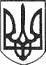 РЕШЕТИЛІВСЬКА МІСЬКА РАДАПОЛТАВСЬКОЇ ОБЛАСТІ(десята   сесія сьомого скликання)РІШЕННЯ21 вересня   2018 року                                                                            № 396-10-VIIПро надання дозволу на виготовлення проекту землеустрою щодо  зміни цільового призначення земельної ділянки кад.номер 5324255100:30:004:0674 Керуючись  Земельним кодексом України, Законом України «Про землеустрій» та розглянувши заяви, Решетилівська міська радаВИРІШИЛА:       Дати дозвіл Виконавчому комітету Решетилівської міської ради на розробку проекту землеустрою, з метою зміни цільового призначення земельної ділянки кад.номер 5324255100:30:004:0674 площею 0,26 га із земель закладів охорони здоров'я в землі житлової та громадської забудови за адресою:                 м.Решетилівка   вул.Грушевського,76Секретар міської  ради                                                             О.А.Дядюнова